Στο 1,49% του ΑΕΠ το ποσοστό δαπανών για Έρευνα & Ανάπτυξη στην ΕλλάδαΑυξήθηκαν οι δαπάνες και το προσωπικό σε δραστηριότητες E&A
σύμφωνα με τα προκαταρκτικά στοιχεία για το 2022 που δημοσίευσε το ΕΚΤΞεπέρασαν τα 3 δισ. ευρώ οι δαπάνες για Έρευνα & Ανάπτυξη το 2022 στην Ελλάδα, σύμφωνα με τα προκαταρκτικά στοιχεία που δημοσίευσε το Εθνικό Κέντρο Τεκμηρίωσης και Ηλεκτρονικού Περιεχομένου (ΕΚΤ), ως η αρμόδια Εθνική Αρχή του Ελληνικού Στατιστικού Συστήματος για τις ευρωπαϊκές στατιστικές Έρευνας, Ανάπτυξης και Καινοτομίας, και τα οποία απεστάλησαν στη Eurostat.       Αναλυτικότερα, το 2022, οι δαπάνες που πραγματοποιήθηκαν για Ε&Α στην Ελλάδα ήταν 3.084,82 εκατ. ευρώ, αυξημένες κατά 438,37 εκατ. ευρώ σε σχέση με το 2021 (ποσοστό αύξησης 16,6%). Σε συνδυασμό με την αύξηση, κατά 13,8%, του ΑΕΠ στην Ελλάδα το 2022, ο  δείκτης "Ένταση Ε&Α", που εκφράζει τις δαπάνες Ε&Α ως ποσοστό του ΑΕΠ, διαμορφώθηκε σε 1,49%, από 1,46% το 2021. Σε ευρωπαϊκό επίπεδο, η  Ελλάδα βρίσκεται στη 14η θέση μεταξύ των χωρών της ΕΕ27.Τα αποτελέσματα της στατιστικής έρευνας του ΕΚΤ, που διεξήχθη το 2023 σε φορείς με ερευνητικές και αναπτυξιακές δραστηριότητες στους τέσσερις τομείς δραστηριοτήτων: επιχειρήσεις (BES), τριτοβάθμια εκπαίδευση (HES), κρατικό τομέα (GOV) και ιδιωτικά μη κερδοσκοπικά ιδρύματα (PNP), είναι διαθέσιμα στην έκδοση «Βασικοί Δείκτες Έρευνας και Ανάπτυξης για δαπάνες και προσωπικό το 2022 στην Ελλάδα- Προκαταρκτικά στοιχεία» (https://metrics.ekt.gr/publications/676).Ο τομέας των επιχειρήσεων συνεχίζει να έχει τη μεγαλύτερη συνεισφορά στις συνολικές δαπάνες Ε&Α.  Αναλυτικότερα, το 2022 στον τομέα των επιχειρήσεων πραγματοποιήθηκαν δαπάνες Ε&Α ύψους 1.514,36 εκατ. ευρώ, παρουσιάζοντας αύξηση 21,6% σε σχέση με το 2021. Ως ποσοστό του ΑΕΠ, το 2022 οι δαπάνες Ε&Α των επιχειρήσεων αποτελούν το 0,73% του ΑΕΠ από 0,69% το 2021. Ακολουθεί ο τομέας τριτοβάθμιας εκπαίδευσης, στον οποίο πραγματοποιήθηκαν δαπάνες Ε&Α ύψους 905,76 εκατ. ευρώ (0,44% του ΑΕΠ), παρουσιάζοντας αύξηση 13,9% σε σχέση με το 2021. Στον κρατικό τομέα, πραγματοποιήθηκαν δαπάνες Ε&Α ύψους 647,41 εκατ. ευρώ (0,31% του ΑΕΠ), αυξημένες κατά 9,7% σε σχέση με το 2021. Στον τομέα των ιδιωτικών μη κερδοσκοπικών ιδρυμάτων πραγματοποιήθηκαν δαπάνες Ε&Α 17,28 εκατ. ευρώ (0,01% του ΑΕΠ). Όσον αφορά την απασχόληση σε δραστηριότητες Ε&Α, ο αριθμός των Ισοδυνάμων Πλήρους Απασχόλησης (ΙΠΑ), που αποδίδουν "θέσεις" πλήρους απασχόλησης, αυξήθηκε κατά 9,9% για το συνολικό προσωπικό σε Ε&Α και κατά 10,2%  για τους ερευνητές σε σχέση με το 2021. Συγκεκριμένα, το συνολικό προσωπικό σε Ε&Α το 2022 ανέρχεται σε 67.813 θέσεις πλήρους απασχόλησης (ΙΠΑ) και οι ερευνητές σε 49.960 ΙΠΑ. Η μεγαλύτερη αύξηση καταγράφεται στον τομέα των επιχειρήσεων (13,6% στο συνολικό προσωπικό σε Ε&Α και 14,9% στους ερευνητές). Σε ευρωπαϊκό επίπεδο, η Ελλάδα καταλαμβάνει τη 13η θέση μεταξύ των χωρών της ΕΕ27, όσον αφορά τα ΙΠΑ του συνολικού προσωπικού σε Ε&Α.Τα στατιστικά στοιχεία και οι δείκτες για Έρευνα, Ανάπτυξη και Καινοτομία στην Ελλάδα αφορούν ευρωπαϊκές στατιστικές και παράγονται από το Εθνικό Κέντρο Τεκμηρίωσης και Ηλεκτρονικού Περιεχομένου, την αρμόδια εθνική αρχή του Ελληνικού Στατιστικού Συστήματος. Αποτελούν τα επίσημα εθνικά στοιχεία τα οποία αποστέλλονται και δημοσιεύονται από τη Eurostat και τον ΟΟΣΑ. Διατίθενται επίσης από το ΕΚΤ σε έντυπες και ηλεκτρονικές εκδόσεις και πίνακες δεδομένων στον δικτυακό τόπο http://metrics.ekt.gr. Η έρευνα για την καταγραφή των δαπανών & προσωπικού Ε&Α για το 2021 πραγματοποιείται στο πλαίσιο του Υποέργου 5 «Παραγωγή δεικτών RIS3 για τα έτη 2016-2023» της Πράξης «Εγκατάσταση Μηχανισμού Παρακολούθησης (Monitoring Mechanism) της υλοποίησης της εθνικής στρατηγικής RIS3-Συλλογή και επεξεργασία Δεικτών», που υλοποιείται από το Εθνικό Κέντρο Τεκμηρίωσης και Ηλεκτρονικού Περιεχομένου, στο πλαίσιο του Επιχειρησιακού Προγράμματος "Ανταγωνιστικότητα, Επιχειρηματικότητα & Καινοτομία (ΕΣΠΑ 2014-2020)", με τη συγχρηματοδότηση της Ελλάδας και της Ευρωπαϊκής Ένωσης-Ευρωπαϊκό Ταμείο Περιφερειακής Ανάπτυξης.Διευθύνσεις στο Διαδίκτυο 
"Βασικοί Δείκτες Έρευνας & Ανάπτυξης για δαπάνες και προσωπικό το 2022 στην Ελλάδα – Προκαταρκτικά στοιχεία"
https://metrics.ekt.gr/publications/676 ΕΚΤ – Δείκτες & Στατιστικές για Έρευνα, Ανάπτυξη, Καινοτομία
http://metrics.ekt.gr  Επικοινωνία για δημοσιογράφους
Εθνικό Κέντρο Τεκμηρίωσης και Ηλεκτρονικού Περιεχομένου (ΕΚΤ)
Μαργαρίτης Προέδρου | Τ: 210 220 4941, E: mproed@ekt.gr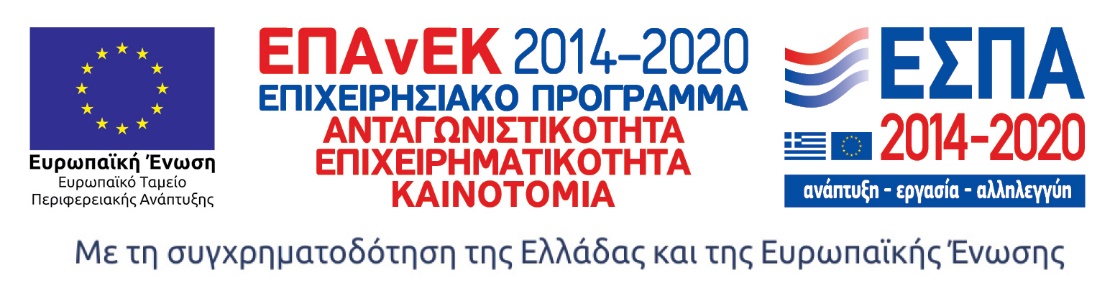 Σχετικά με το Εθνικό Κέντρο Τεκμηρίωσης και Ηλεκτρονικού Περιεχομένου 
Το Εθνικό Κέντρο Τεκμηρίωσης και Ηλεκτρονικού Περιεχομένου (EKT) (www.ekt.gr), Επιστημονική Υποδομή Εθνικής Χρήσης και Εθνική Αρχή του Ελληνικού Στατιστικού Συστήματος, εποπτεύεται από το Υπουργείο Ψηφιακής Διακυβέρνησης. Το ΕΚΤ, ως ηλεκτρονική και φυσική υποδομή εθνικής εμβέλειας, έχει ως θεσμικό ρόλο τη συλλογή, συσσώρευση, οργάνωση, τεκμηρίωση, διάχυση εντός και εκτός της χώρας και την ψηφιακή διατήρηση της επιστημονικής, τεχνολογικής και πολιτιστικής πληροφορίας, περιεχομένου και δεδομένων,  που παράγεται στην Ελλάδα. Με σύγχρονες τεχνολογικές υποδομές, υψηλή τεχνογνωσία και προσωπικό υψηλής κατάρτισης και εξειδίκευσης, το ΕΚΤ παρέχει υπηρεσίες προστιθέμενης αξίας που ενισχύουν τη γνώση και τη μετάβαση σε μια ψηφιακή κοινωνία και οικονομία, στο πλαίσιο του ψηφιακού μετασχηματισμού της χώρας:
• Συλλέγει, τεκμηριώνει και διαθέτει για περαιτέρω χρήση, ως δημόσια δεδομένα, έγκριτο ψηφιακό περιεχόμενο επιστήμης και πολιτισμού.
• Παράγει τα επίσημα στατιστικά στοιχεία της χώρας μας για τις ευρωπαϊκές στατιστικές Έρευνας, Ανάπτυξης και Καινοτομίας. Διεξάγει έρευνες, συλλέγει στοιχεία και παράγει εθνικές στατιστικές σε τομείς της επιστήμης & τεχνολογίας και της ψηφιακής οικονομίας. Λειτουργεί ως μηχανισμός επίσημης στατιστικής πληροφόρησης και παρακολούθησης δημόσιων πολιτικών.
• Συμμετέχει ενεργά στη διαμόρφωση της εθνικής στρατηγικής για την Ανοικτή Επιστήμη και την Ανοικτή Πρόσβαση.• Υποστηρίζει τη δικτύωση και την εξωστρέφεια των επιχειρήσεων και τη συνεργασία τους με την ερευνητική κοινότητα.Διαγράμματα - Πίνακες για δαπάνες Έρευνας & Ανάπτυξης στην Ελλάδα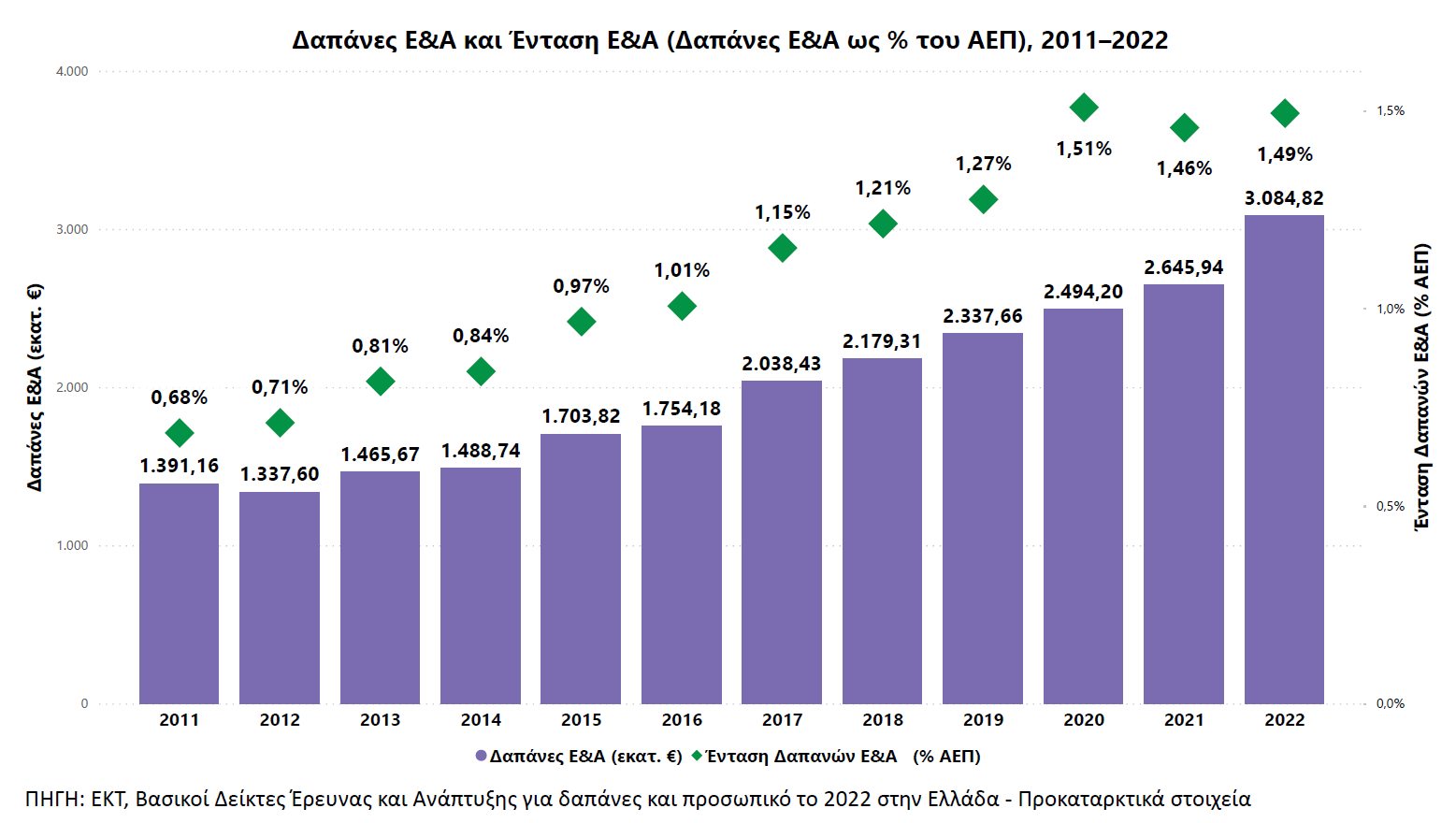 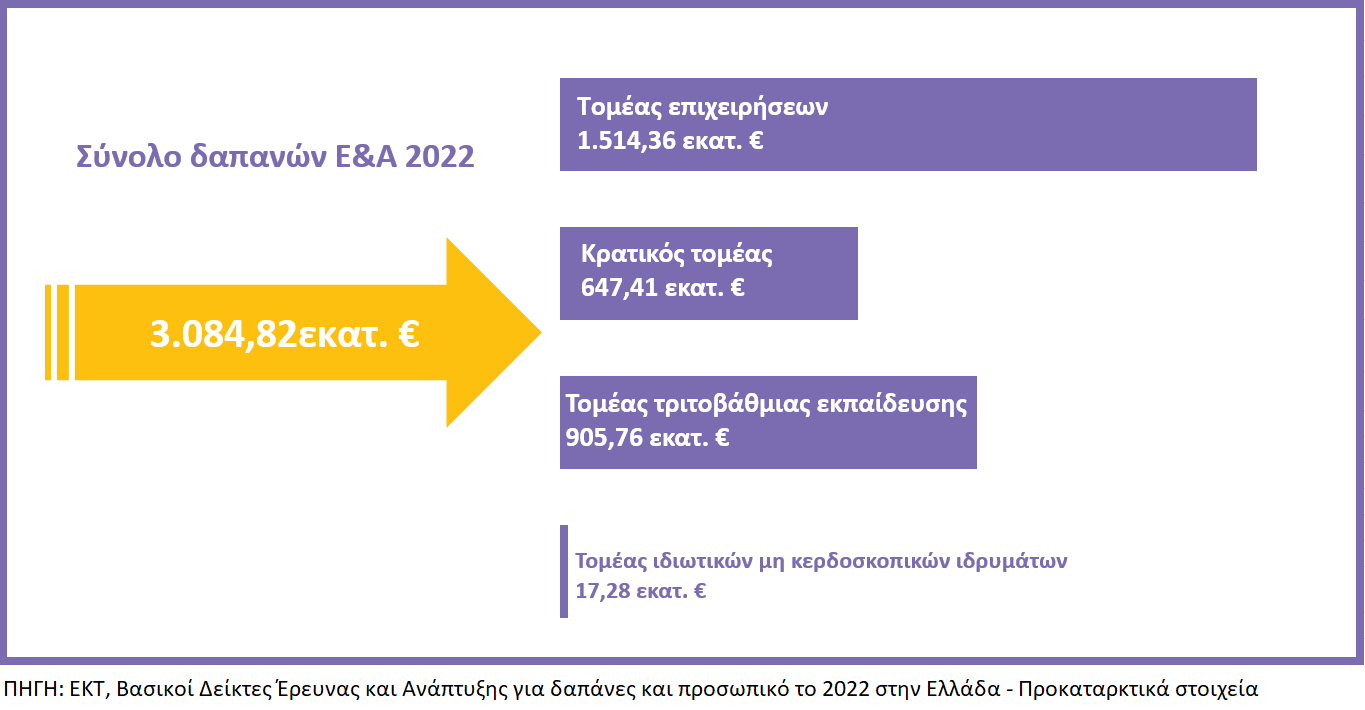 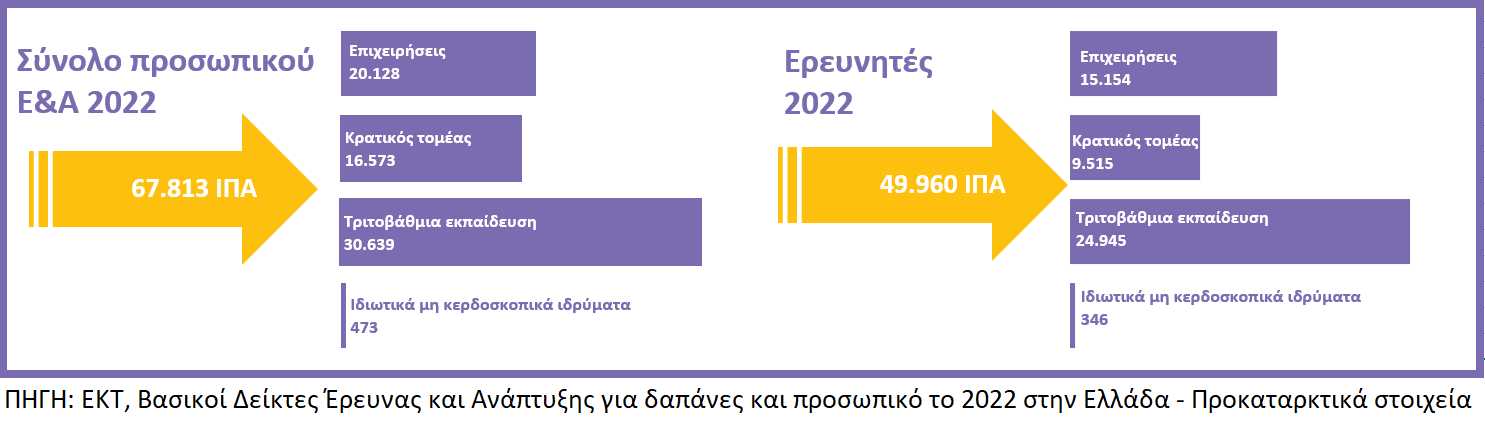 